МОБУ Ромненская СОШ имени И.А. ГончароваИНТЕРАКТИВНАЯ ИГРА по литературедля 5-6-х классов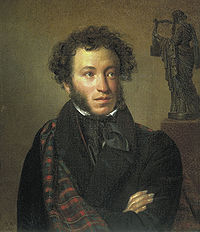 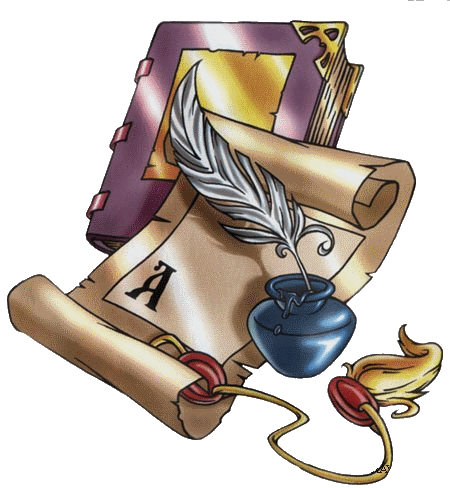 учитель русского языка и литературыОнищенко Оксана Николаевнас. РомныИнтерактивная игра "Интеллектуальная Пушкиниана"Онищенко Оксана Николаевна, учитель русского языка и литературыОсновные задачи мероприятия1) Образовательные:- обобщить знания учащихся о биографии и творчестве А.С. Пушкина;- расширить знания о писателе в искусстве;- освоение новых форм поиска и обработки информации.2) Развивающие: развивать речь, мыслительные операции и творческие способности.3) Воспитывающие: учить прислушиваться к мнению товарищей, принимать правильное решение в коллективе, отстаивать свою точку зрения.Комментарии для учителя:	Мероприятие основано на телевизионной игре «Своя игра». Отличие в том, что обучающиеся играют не индивидуально, а коллективно. Некоторые задания даются для подготовки на дом. Игру можно проводить среди 2-3-х команд параллельных классов.Подготовительная работа учителя:четкая формулировка правил игры;оформление места проведения игры в соответствии с типом проведения игры и ее тематикой;проведение инструктажа для помощников, расписывающих количество заработанных очков.Оборудование: мультимедийная презентация.Конкурсы для зрителей. Конкурс «Угадай». Необходимо правильно сопоставить имена персонажей с произведением:Наина                                          «Сказка о попе и о работнике его Балде»                                                   Маша Троекурова                   «Сказка о золотом петушке»Князь Гвидон                            «Сказка о мёртвой царевне и семи богатырях»                                         Королевич Елисей                   «Сказка о рыбаке и рыбке»             Столбовая дворянка              «Руслан и Людмила»Балда                                          «Сказка о царе Салтане…»Царь Дадон                              «Дубровский»Конкурс «Буриме». Во времена А.С. Пушкина была популярна игра «Буриме». Она дошла и до наших времён.(выдаются карточки со словами из стихотворения, команды должны вспомнить всё четверостишие).А) Лукоморье, цепь, кот, песня, сказка.(У Лукоморья дуб зелёный; златая цепь на дубе том: и днём и ночью кот учёный всё ходит по цепи кругом; идёт направо -песнь заводит, налево – сказку говорит).Б) Руд, терпенье, труд, стремленье. (Во глубине сибирских руд храните гордое терпенье, не пропадёт ваш скорбный труд и дум высокое стремленье)В) Решётка, орёл, товарищ, пища. (Сижу за решёткой в темнице сырой. Вскормлённый в неволе орёл молодой, мой грустный товарищ, махая крылом, кровавую пищу клюёт за окном).Г) Кроет, крутя, завоет, дитя.(Буря мглою небо кроет, вихри снежные крутя; то как зверь она завоет, то как заплачет, как дитя…).Ведущая (в русском костюме, слова перед игрой):Что больше всего на свете любят дети? Мороженое и сказки. Мороженого сейчас много, а вот со сказками дело обстоит гораздо сложнее. Потому что вы, детишки, стали лениться читать. Подавай вам комиксы, мультики. По телевизору и так всё покажут! Мы выступаем в защиту сказок и докажем, что Лукоморье является всемирной  столицей сказок. Что означает слово «Лукоморье»?  В столице сказок пройдёт развлекательная программа, посвящённая биографии и творчеству А.С. Пушкина.СекторЦена вопроса(в баллах)ВопросОтветСказки А.С.Пушкина10Какими словами встречала Царевна Лебедь князя Гвидона у моря в «Сказке о царе Салтане…»«Здравствуй, князь ты мой прекрасный!Что ты тих, как день ненастный? Опечалился чему?»Сказки А.С.Пушкина20Какое приданое получил королевич Елисей  в «Сказке о мёртвой царевне и семи богатырях?»семь торговых городов и сто сорок теремовСказки А.С.Пушкина30Продолжите фразу «Негде в тридевятом царстве, в тридевятом государстве…» и назовите сказку.Жил-был славный царь Дадон. Смолоду был грозен он...«Сказка о золотом петушке»Сказки А.С.Пушкина40Оброк за сколько лет должен был собрать с чертей Балда из «Сказки о попе и о работнике его Балде»?«Лучше б не надобно дохода, да есть на них недоимки за три года»Сказки А.С.Пушкина50На какую птицу охотились семеро богатырей в «Сказке о мертвой царевне и семи богатырях»?«выезжают погулять, серых уток пострелять»Сказки А.С.Пушкина60В какой сказке нам встречаются волк-дворянин, бобр-торговый гость, ласточка-дворяночка, белочка- княгинечка, лисица-подьячиха и другие лесные обитатели?В «Сказке о медведихе»«Руслан и Людмила»10Как надо было надеть шапку Черномора, чтобы стать невидимым?Задом наперёд«Руслан и Людмила»20Кто и почему сидел невесел на свадебном пиру?Три бывших соперника Руслана, влюблённые в Людмилу: Рогдай, Ратмир, Фарлаф.«Руслан и Людмила»30Кто и как оживил Руслана?Финн мёртвой и живой водой«Руслан и Людмила»40Куда угодила борода Черномора?На шишак шлема Руслана«Руслан и Людмила»50Где пряталась Людмила по ночам?В саду, на деревьях«Руслан и Людмила»60Как  Руслану удалось победить колдуна?Руслан обрезал бороду ЧерноморуБиографияА.С. Пушкина10Как  звали мать и отца поэта?Мать- Надежда Осиповна, отец – Сергей ЛьвовичБиографияА.С. Пушкина20Назовите известные родовые имения А.С.Пушкина.Болдино, МихайловскоеБиографияА.С. Пушкина3019 октября 1811 года…30 мальчиков сели за парты и стали одноклассниками. Из этих мальчишек выросли поэты, министры, офицеры, сельские домоседы и неугомонные путешественники. Назовите место, где это произошло?Царское село близ ПетербургаБиографияА.С. Пушкина40Назовите лицейских друзей А.С.Пушкина.Иван Пущин, Вильгельм Кюхельбекер, Антон ДельвигБиографияА.С. Пушкина50Назовите имя человека, изображённого на портрете. Какое отношение он имеет к А.С. Пушкину?Прадед ГаннибалБиографияА.С. Пушкина60О каком городе Пушкин писал: «Люблю тебя, Петра творенье, люблю твой строгий, стройный вид, Невы державное теченье, береговой её гранит»О Петербурге«Загадка»слов10Когда Балда  нанялся служить у попа, то просил кормить его варёной полбой. Что это за блюдо?Каша из зёрен пшеницы.Полба – один из видов пшеницы. «Загадка»слов20В «Сказке о золотом петушке» читаем:…Со злостиИнда плакал царь Дадон.Инда забывал и сон.Замените архаическую частицу «инда» современной, общеупотребительной.Даже«Загадка»слов30Как известно, Чернавка, героиня «Сказки о мёртвой царевне…», была сенной девушкой. Кого так называли на Руси?Сенная девушка при крепостном праве – дворовая девушка, прислуживающая господам. От слова «сени» - то есть «живущая в сенях».«Загадка»слов40В «Сказке о мёртвой царевне …» царица угрожает Чернавке рогаткой. Что такое рогатка?Железный ошейник с длинными остриями внутри, надевавшийся в наказание на шею провинившегося.«Загадка»слов50Что означает слово черница?монахиня«Загадка»слов60Когда старуха из «Сказки о рыбаке и рыбке» стала столбовой дворянкой, она была одета так:В дорогой собольей душегрейке,Парчовая на маковке кичка… Что такое кичка?В старину - головной убор замужних женщин: шапочка с двумя выдающимися вперёд остриями.Пушкин в искусстве10Кто написал картину «Пушкин на лицейском экзамене»?И.Е.РепинПушкин в искусстве20Кем был создан знаменитый памятник Пушкину, который находится в Москве на площади Пушкина?Скульптором А.М. ОпекушинымПушкин в искусстве30Кто из художников изобразил Пушкина с кольцом на правой руке большого пальца?В.Д.ТропининПушкин в искусстве40Кто из художников обратился к иллюстрированию «Песни о вещем Олеге»?В.М.ВаснецовПушкин в искусстве50Один известный русский художник мечтал проиллюстрировать все сказки А.С.Пушкина, но смог выполнить рисунки лишь к двум. О каком художнике идёт речь и иллюстрации к каким сказкам А.С. Пушкина он создал?И.Я.Билибин. Иллюстрации к «Сказке о царе Салтане…» и к «Сказке о золотом петушке»Пушкин в искусстве60Кто автор опер «Сказка о царе Салтане», «Золотой петушок»Н.А.Римский - Корсаков«Дубровский»10За кого выходит замуж Маша Троекурова?За Верейского«Дубровский»20В каком году А.С.Пушкин закончил первые два тома романа «Дубровский»?В начале 1833 года«Дубровский»30Почему Дубровский велел Архипу отпереть во время пожара двери в переднюю?Чтобы при пожаре приказные могли спастись«Дубровский»40Кто сообщает младшему Дубровскому о болезни отца?Няня Орина Егоровна Бузырёва«Дубровский»50Какой предмет у Маши Троекуровой послужил условным знаком просьбы о помощи?Кольцо«Дубровский»60Кто дал рекомендации Дефоржу?Знакомый повар